MEMBERSHIP APPLICATIONPlease circle appropriate boxName: ………………………………………………………………………………………………………………………………………Address: ……………………………………………………………………………………….… Post Code…………………..Phone/s:       Home/Business…………………………………….…  MOBILE……………………………………………….E-mail: …………………………………………………..…  Website:  …………………………………………………………Emergency contact (optional):  NAME: …………………………...………………… TEL/MOBILE……………….……….Membership fees:	Payment details:Please indicate your art interests (e.g. painting, drawing, photography, sculpture, speaking, teaching, organising art tours, writing about art etc.) …………………………………………………………………………………………………………………………………………………………………………………………………………………………………………………………………………………………………………………………………………………………………………………………………………………………………………………………………………………………………………………………………………………………………………GEAS depends on members’ support.  Please tick a minimum of two areas that you can be of assistance:***************************************************FOR OFFICE USE ONLYDate Application received ……………………………………  Date membership approved ….…………………………….I, ………………………………………………………., member of the Society, nominate the applicant, who is personally known to me, for membership in the Society.Signature:  ……………………………………………………………	    Date: …………………………………………………I, ……………………………………………………., member of the Society, second the nomination of the applicant who is personally known to me, for membership in the Society.Signature: ………………………………………………            Date: ……………………………………………………….…For further information:     Membership Officer – M:  0418 377 965    e-mail: geasartists@gmail.com  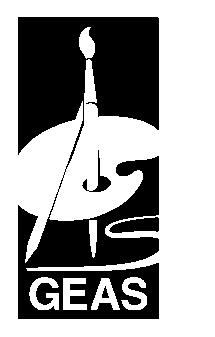 GLEN EIRA ARTISTS’ SOCIETY INC.Registration No. A0053616G    ABN 72-436-357-743P.O. Box 3267, Murrumbeena 3163.   Tel:  0418 377 965   Email: geasartists@gmail.com APPLYI am over 18 and wish to become a member of the Glen Eira Artists’ Society (GEAS) Inc.I agree to be bound by the Rules of the Society currently in force. (Please refer to website http://www.gleneiraartistssociety.org/membership.html).Signature: ……………………………………………………………Date: ……………………………………………………………Joining fee: $25Annual subscription fee: $35 (payment due on 1 July of each year).Note:  Receipts will be issue upon request.Electronic transferBendigo Bank: BSB 633-108   Account No. 138765797When making a payment (cheque or electronic) please write your name and use the following codes: S      (Subscription)	     J     (Joining fee)SA    (Studio Art)                 X    (Exhibition)LD    (Life Drawing) 	     M   (Mentoring)	Member of the managing Committee Convenor of one of GEAS activitiesMember of the Exhibition Sub-CommitteeCoordinating eventsPublicity and promotionEditing/publishing newsletterWebsite managementWebsite/Facebook/Newsletter contentSubmission work (grant applications)Other (please specify)